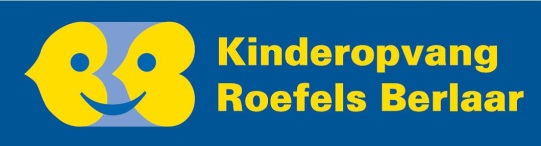 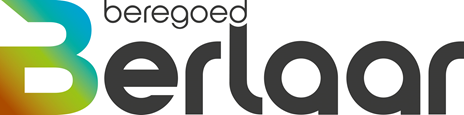 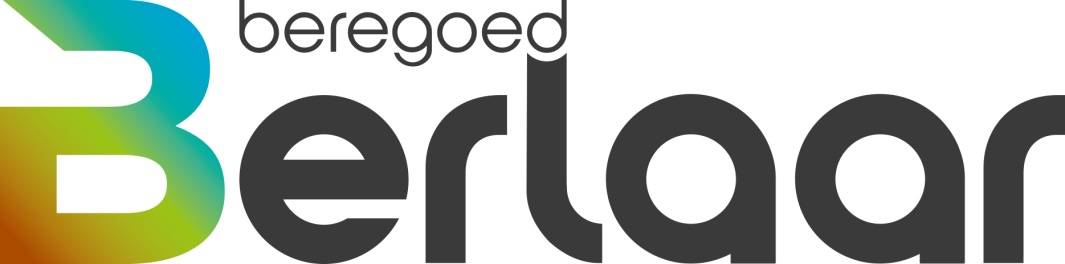 VOLMACHTFORMULIER AANVRAAG GEZINSSAMENSTELLINGEnkel indien u woonachtig bent in Berlaar hebt u de mogelijkheid om ons volmacht te geven om uw attest van gezinssamenstelling op te vragen. Indien u ons die volmacht wil geven, gelieve dan onderstaande gegevens in te vullen.  Indien u elders woonachtig bent, dient u reeds bij de inschrijving een attest van gezinssamenstelling mee te brengen (dit vraagt u aan bij de dienst bevolking binnen uw eigen gemeente).Met volmacht (zonder wettelijke of gerechtelijke procedure)Ik, ondergetekende, ……………………………………………………………………………… (naam + voornaam) geboren te ……………………………..………….. (geboorteplaats), op ……………………………… (geboortedatum) en wonende te ……………………………………………………………………………… (straat + nummer), 2590 Berlaar,geef volmacht aan Sofie Wouters, coördinator Roefels volgende informatie te verkrijgen uit het bevolkingsregister en/of vreemdelingenregister:Samenstelling van gezinRijksregisternummersDe volmachtgever,(handtekening)Berlaar, ……/……/……….(datum)